Túrakód: F-R_5-sz /  Táv.: 13,4 km  /  Frissítve: 2020-03-22Túranév: Futó rövidtáv 5-szakaszEllenőrzőpont és résztáv adatok:Pót ellenőrzőpont adatok:Feldolgozták: Baráth László, Hernyik András, Valkai Árpád, 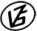 Tapasztalataidat, élményeidet őrömmel fogadjuk! 
(Fotó és videó anyagokat is várunk.)EllenőrzőpontEllenőrzőpontEllenőrzőpontEllenőrzőpontRésztáv (kerekített adatok)Résztáv (kerekített adatok)Résztáv (kerekített adatok)          Elnevezése          ElnevezéseKódjaHelyzeteElnevezéseHosszaHosszaBuszmegálló: Tompahát, KözpontBuszmegálló: Tompahát, KözpontBuszmegálló: Tompahát, KözpontN46 32.527 E20 24.386Buszmegállótól-  -  -  --  -  -  -1.Furioso Emlékpark009QRN46 32.469 E20 24.362F-R_5-sz_2-rt0,2 km0,2 km2.Horthy-fa010QRN46 36.266 E20 26.154Buszmegállóhoz10,7 km10,8 kmBuszmegálló: Nagymágocs, Mágocs-érBuszmegálló: Nagymágocs, Mágocs-érBuszmegálló: Nagymágocs, Mágocs-érN46 35.435 E20 27.759-  -  -  -  -  -  -  -  -  -2,6 km13,4 kmPót ellenőrzőpontPót ellenőrzőpontPót ellenőrzőpontPót ellenőrzőpontFő ponttólFő ponttól          Elnevezése          ElnevezéseKódjaHelyzeteIrányaTávolsága1.Furioso Emlékpark009QRPN46 32.474 E20 24.375ÉK19 m2.Horthy-fa010QRPN46 36.266 E20 26.170K21 m